                                                                        FORM- T011 Jüri Üyesi Yolluk Bildirim Formu _____________________________________________________________________                                                         					                                                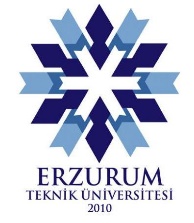 ERZURUM TEKNİK ÜNİVERSİTESİFEN BİLİMLERİ ENSTİTÜSÜ MÜDÜRLÜĞÜNEFen	Bilimleri	Enstitüsü . Anabilim Dalı Yüksek  Lisans  / Doktora öğrencisi	’intez savunması jüri / yeterlik sınavı jüri / tez izleme komitesi üyeliği için …../…../ 20…. tarihinde Erzurum’a geldim. Enstitünüzden adıma tahakkuk eden yolluk ve gündeliğin aşağıda bilgilerini vermiş olduğum banka hesabıma yatırılması için gereğini arz ederim.T.C. Kimlik Numarası	:Adı Soyadı	:Ünvanı	:Sicil No	:Derece Kademe/ Ek Gösterge   :Banka Bilgileri (IBAN veya Banka Şube ve Hesap Numarası)IBAN	:Banka Şubesi	:Banka Hesap No	:Telefon No    :	Bildirim SahibiİmzaNOT: Bu beyanname doldurulup imzalanarak, ekteki 2 nüsha "Geçici Görev Yolluğu Bildirimi" (sadece bildirim sahibi kısmı doldurulup imzalanacak) ile birlikte Enstitü Mali İşler birimine teslim edilmelidir.M.Y.H.B.Y. Örnek No: 27M.Y.H.B.Y. Örnek No: 27Adı SoyadıYURTİÇİ / YURTDIŞI GEÇİCİ GÖREV YOLLUĞU BİLDİRİMİYURTİÇİ / YURTDIŞI GEÇİCİ GÖREV YOLLUĞU BİLDİRİMİYURTİÇİ / YURTDIŞI GEÇİCİ GÖREV YOLLUĞU BİLDİRİMİYURTİÇİ / YURTDIŞI GEÇİCİ GÖREV YOLLUĞU BİLDİRİMİYURTİÇİ / YURTDIŞI GEÇİCİ GÖREV YOLLUĞU BİLDİRİMİYURTİÇİ / YURTDIŞI GEÇİCİ GÖREV YOLLUĞU BİLDİRİMİYURTİÇİ / YURTDIŞI GEÇİCİ GÖREV YOLLUĞU BİLDİRİMİYURTİÇİ / YURTDIŞI GEÇİCİ GÖREV YOLLUĞU BİLDİRİMİYURTİÇİ / YURTDIŞI GEÇİCİ GÖREV YOLLUĞU BİLDİRİMİYURTİÇİ / YURTDIŞI GEÇİCİ GÖREV YOLLUĞU BİLDİRİMİYURTİÇİ / YURTDIŞI GEÇİCİ GÖREV YOLLUĞU BİLDİRİMİYURTİÇİ / YURTDIŞI GEÇİCİ GÖREV YOLLUĞU BİLDİRİMİYURTİÇİ / YURTDIŞI GEÇİCİ GÖREV YOLLUĞU BİLDİRİMİYURTİÇİ / YURTDIŞI GEÇİCİ GÖREV YOLLUĞU BİLDİRİMİUnvanıYURTİÇİ / YURTDIŞI GEÇİCİ GÖREV YOLLUĞU BİLDİRİMİYURTİÇİ / YURTDIŞI GEÇİCİ GÖREV YOLLUĞU BİLDİRİMİYURTİÇİ / YURTDIŞI GEÇİCİ GÖREV YOLLUĞU BİLDİRİMİYURTİÇİ / YURTDIŞI GEÇİCİ GÖREV YOLLUĞU BİLDİRİMİYURTİÇİ / YURTDIŞI GEÇİCİ GÖREV YOLLUĞU BİLDİRİMİYURTİÇİ / YURTDIŞI GEÇİCİ GÖREV YOLLUĞU BİLDİRİMİYURTİÇİ / YURTDIŞI GEÇİCİ GÖREV YOLLUĞU BİLDİRİMİYURTİÇİ / YURTDIŞI GEÇİCİ GÖREV YOLLUĞU BİLDİRİMİYURTİÇİ / YURTDIŞI GEÇİCİ GÖREV YOLLUĞU BİLDİRİMİYURTİÇİ / YURTDIŞI GEÇİCİ GÖREV YOLLUĞU BİLDİRİMİYURTİÇİ / YURTDIŞI GEÇİCİ GÖREV YOLLUĞU BİLDİRİMİYURTİÇİ / YURTDIŞI GEÇİCİ GÖREV YOLLUĞU BİLDİRİMİYURTİÇİ / YURTDIŞI GEÇİCİ GÖREV YOLLUĞU BİLDİRİMİYURTİÇİ / YURTDIŞI GEÇİCİ GÖREV YOLLUĞU BİLDİRİMİAylık Kadro Derecesi ve Ek GöstergesiDairesiDairesiGündeliğiBütçe YılıBütçe YılıYolculuk ve Oturma TarihleriNereden Nereye Yolculuk Edildiği veya Nerede OturduğuHareket SaatleriHareket SaatleriGÜNDELİKLERGÜNDELİKLERGÜNDELİKLERTAŞIT VE ZORUNLU GİDERLERTAŞIT VE ZORUNLU GİDERLERDövizinDövizinDövizinDövizinToplam TutarToplam TutarToplam TutarToplam TutarToplam TutarYolculuk ve Oturma TarihleriNereden Nereye Yolculuk Edildiği veya Nerede OturduğuGidişDönüşGün SayısıBir GünlüğüTutarıÇeşidi ve MevkiiTutarıCinsiCinsiKuruKuruToplam TutarToplam TutarToplam TutarToplam TutarToplam TutarYolculuk ve Oturma TarihleriNereden Nereye Yolculuk Edildiği veya Nerede OturduğuGidişDönüşGün SayısıTLTLÇeşidi ve MevkiiTLCinsiCinsiTLTLTLTLTLTLTLG E N E L   T O P L A MG E N E L   T O P L A MG E N E L   T O P L A MG E N E L   T O P L A MG E N E L   T O P L A MYukarıda belirtilen tarih / saatler arasında ………………..………………….. ya yapmış olduğum geçici görev yolculuğu ile ilgili …………………….…….. TL…	Kuruş harcamaya ait bildirimdir..... / .... / ....	.... / .... / ....Birim Yetkilisi (*)	Bildirim Sahibi(İmza)(*)  Bu kısım bildirim sahibinin  görevi yerine	Adı  Soyadı  :.............................................	Adı    Soyadı  :.....................................getirmesinden bilgisi olan amir  tarafından imzalanacaktır.	Unvanı	:.................................................	Ünvanı   :..........................................Yukarıda belirtilen tarih / saatler arasında ………………..………………….. ya yapmış olduğum geçici görev yolculuğu ile ilgili …………………….…….. TL…	Kuruş harcamaya ait bildirimdir..... / .... / ....	.... / .... / ....Birim Yetkilisi (*)	Bildirim Sahibi(İmza)(*)  Bu kısım bildirim sahibinin  görevi yerine	Adı  Soyadı  :.............................................	Adı    Soyadı  :.....................................getirmesinden bilgisi olan amir  tarafından imzalanacaktır.	Unvanı	:.................................................	Ünvanı   :..........................................Yukarıda belirtilen tarih / saatler arasında ………………..………………….. ya yapmış olduğum geçici görev yolculuğu ile ilgili …………………….…….. TL…	Kuruş harcamaya ait bildirimdir..... / .... / ....	.... / .... / ....Birim Yetkilisi (*)	Bildirim Sahibi(İmza)(*)  Bu kısım bildirim sahibinin  görevi yerine	Adı  Soyadı  :.............................................	Adı    Soyadı  :.....................................getirmesinden bilgisi olan amir  tarafından imzalanacaktır.	Unvanı	:.................................................	Ünvanı   :..........................................Yukarıda belirtilen tarih / saatler arasında ………………..………………….. ya yapmış olduğum geçici görev yolculuğu ile ilgili …………………….…….. TL…	Kuruş harcamaya ait bildirimdir..... / .... / ....	.... / .... / ....Birim Yetkilisi (*)	Bildirim Sahibi(İmza)(*)  Bu kısım bildirim sahibinin  görevi yerine	Adı  Soyadı  :.............................................	Adı    Soyadı  :.....................................getirmesinden bilgisi olan amir  tarafından imzalanacaktır.	Unvanı	:.................................................	Ünvanı   :..........................................Yukarıda belirtilen tarih / saatler arasında ………………..………………….. ya yapmış olduğum geçici görev yolculuğu ile ilgili …………………….…….. TL…	Kuruş harcamaya ait bildirimdir..... / .... / ....	.... / .... / ....Birim Yetkilisi (*)	Bildirim Sahibi(İmza)(*)  Bu kısım bildirim sahibinin  görevi yerine	Adı  Soyadı  :.............................................	Adı    Soyadı  :.....................................getirmesinden bilgisi olan amir  tarafından imzalanacaktır.	Unvanı	:.................................................	Ünvanı   :..........................................Yukarıda belirtilen tarih / saatler arasında ………………..………………….. ya yapmış olduğum geçici görev yolculuğu ile ilgili …………………….…….. TL…	Kuruş harcamaya ait bildirimdir..... / .... / ....	.... / .... / ....Birim Yetkilisi (*)	Bildirim Sahibi(İmza)(*)  Bu kısım bildirim sahibinin  görevi yerine	Adı  Soyadı  :.............................................	Adı    Soyadı  :.....................................getirmesinden bilgisi olan amir  tarafından imzalanacaktır.	Unvanı	:.................................................	Ünvanı   :..........................................Yukarıda belirtilen tarih / saatler arasında ………………..………………….. ya yapmış olduğum geçici görev yolculuğu ile ilgili …………………….…….. TL…	Kuruş harcamaya ait bildirimdir..... / .... / ....	.... / .... / ....Birim Yetkilisi (*)	Bildirim Sahibi(İmza)(*)  Bu kısım bildirim sahibinin  görevi yerine	Adı  Soyadı  :.............................................	Adı    Soyadı  :.....................................getirmesinden bilgisi olan amir  tarafından imzalanacaktır.	Unvanı	:.................................................	Ünvanı   :..........................................Yukarıda belirtilen tarih / saatler arasında ………………..………………….. ya yapmış olduğum geçici görev yolculuğu ile ilgili …………………….…….. TL…	Kuruş harcamaya ait bildirimdir..... / .... / ....	.... / .... / ....Birim Yetkilisi (*)	Bildirim Sahibi(İmza)(*)  Bu kısım bildirim sahibinin  görevi yerine	Adı  Soyadı  :.............................................	Adı    Soyadı  :.....................................getirmesinden bilgisi olan amir  tarafından imzalanacaktır.	Unvanı	:.................................................	Ünvanı   :..........................................Yukarıda belirtilen tarih / saatler arasında ………………..………………….. ya yapmış olduğum geçici görev yolculuğu ile ilgili …………………….…….. TL…	Kuruş harcamaya ait bildirimdir..... / .... / ....	.... / .... / ....Birim Yetkilisi (*)	Bildirim Sahibi(İmza)(*)  Bu kısım bildirim sahibinin  görevi yerine	Adı  Soyadı  :.............................................	Adı    Soyadı  :.....................................getirmesinden bilgisi olan amir  tarafından imzalanacaktır.	Unvanı	:.................................................	Ünvanı   :..........................................Yukarıda belirtilen tarih / saatler arasında ………………..………………….. ya yapmış olduğum geçici görev yolculuğu ile ilgili …………………….…….. TL…	Kuruş harcamaya ait bildirimdir..... / .... / ....	.... / .... / ....Birim Yetkilisi (*)	Bildirim Sahibi(İmza)(*)  Bu kısım bildirim sahibinin  görevi yerine	Adı  Soyadı  :.............................................	Adı    Soyadı  :.....................................getirmesinden bilgisi olan amir  tarafından imzalanacaktır.	Unvanı	:.................................................	Ünvanı   :..........................................Yukarıda belirtilen tarih / saatler arasında ………………..………………….. ya yapmış olduğum geçici görev yolculuğu ile ilgili …………………….…….. TL…	Kuruş harcamaya ait bildirimdir..... / .... / ....	.... / .... / ....Birim Yetkilisi (*)	Bildirim Sahibi(İmza)(*)  Bu kısım bildirim sahibinin  görevi yerine	Adı  Soyadı  :.............................................	Adı    Soyadı  :.....................................getirmesinden bilgisi olan amir  tarafından imzalanacaktır.	Unvanı	:.................................................	Ünvanı   :..........................................Yukarıda belirtilen tarih / saatler arasında ………………..………………….. ya yapmış olduğum geçici görev yolculuğu ile ilgili …………………….…….. TL…	Kuruş harcamaya ait bildirimdir..... / .... / ....	.... / .... / ....Birim Yetkilisi (*)	Bildirim Sahibi(İmza)(*)  Bu kısım bildirim sahibinin  görevi yerine	Adı  Soyadı  :.............................................	Adı    Soyadı  :.....................................getirmesinden bilgisi olan amir  tarafından imzalanacaktır.	Unvanı	:.................................................	Ünvanı   :..........................................Yukarıda belirtilen tarih / saatler arasında ………………..………………….. ya yapmış olduğum geçici görev yolculuğu ile ilgili …………………….…….. TL…	Kuruş harcamaya ait bildirimdir..... / .... / ....	.... / .... / ....Birim Yetkilisi (*)	Bildirim Sahibi(İmza)(*)  Bu kısım bildirim sahibinin  görevi yerine	Adı  Soyadı  :.............................................	Adı    Soyadı  :.....................................getirmesinden bilgisi olan amir  tarafından imzalanacaktır.	Unvanı	:.................................................	Ünvanı   :..........................................Yukarıda belirtilen tarih / saatler arasında ………………..………………….. ya yapmış olduğum geçici görev yolculuğu ile ilgili …………………….…….. TL…	Kuruş harcamaya ait bildirimdir..... / .... / ....	.... / .... / ....Birim Yetkilisi (*)	Bildirim Sahibi(İmza)(*)  Bu kısım bildirim sahibinin  görevi yerine	Adı  Soyadı  :.............................................	Adı    Soyadı  :.....................................getirmesinden bilgisi olan amir  tarafından imzalanacaktır.	Unvanı	:.................................................	Ünvanı   :..........................................Yukarıda belirtilen tarih / saatler arasında ………………..………………….. ya yapmış olduğum geçici görev yolculuğu ile ilgili …………………….…….. TL…	Kuruş harcamaya ait bildirimdir..... / .... / ....	.... / .... / ....Birim Yetkilisi (*)	Bildirim Sahibi(İmza)(*)  Bu kısım bildirim sahibinin  görevi yerine	Adı  Soyadı  :.............................................	Adı    Soyadı  :.....................................getirmesinden bilgisi olan amir  tarafından imzalanacaktır.	Unvanı	:.................................................	Ünvanı   :..........................................Yukarıda belirtilen tarih / saatler arasında ………………..………………….. ya yapmış olduğum geçici görev yolculuğu ile ilgili …………………….…….. TL…	Kuruş harcamaya ait bildirimdir..... / .... / ....	.... / .... / ....Birim Yetkilisi (*)	Bildirim Sahibi(İmza)(*)  Bu kısım bildirim sahibinin  görevi yerine	Adı  Soyadı  :.............................................	Adı    Soyadı  :.....................................getirmesinden bilgisi olan amir  tarafından imzalanacaktır.	Unvanı	:.................................................	Ünvanı   :..........................................Yukarıda belirtilen tarih / saatler arasında ………………..………………….. ya yapmış olduğum geçici görev yolculuğu ile ilgili …………………….…….. TL…	Kuruş harcamaya ait bildirimdir..... / .... / ....	.... / .... / ....Birim Yetkilisi (*)	Bildirim Sahibi(İmza)(*)  Bu kısım bildirim sahibinin  görevi yerine	Adı  Soyadı  :.............................................	Adı    Soyadı  :.....................................getirmesinden bilgisi olan amir  tarafından imzalanacaktır.	Unvanı	:.................................................	Ünvanı   :..........................................Yukarıda belirtilen tarih / saatler arasında ………………..………………….. ya yapmış olduğum geçici görev yolculuğu ile ilgili …………………….…….. TL…	Kuruş harcamaya ait bildirimdir..... / .... / ....	.... / .... / ....Birim Yetkilisi (*)	Bildirim Sahibi(İmza)(*)  Bu kısım bildirim sahibinin  görevi yerine	Adı  Soyadı  :.............................................	Adı    Soyadı  :.....................................getirmesinden bilgisi olan amir  tarafından imzalanacaktır.	Unvanı	:.................................................	Ünvanı   :..........................................Adı SoyadıYURTİÇİ / YURTDIŞI GEÇİCİ GÖREV YOLLUĞU BİLDİRİMİYURTİÇİ / YURTDIŞI GEÇİCİ GÖREV YOLLUĞU BİLDİRİMİYURTİÇİ / YURTDIŞI GEÇİCİ GÖREV YOLLUĞU BİLDİRİMİYURTİÇİ / YURTDIŞI GEÇİCİ GÖREV YOLLUĞU BİLDİRİMİYURTİÇİ / YURTDIŞI GEÇİCİ GÖREV YOLLUĞU BİLDİRİMİYURTİÇİ / YURTDIŞI GEÇİCİ GÖREV YOLLUĞU BİLDİRİMİYURTİÇİ / YURTDIŞI GEÇİCİ GÖREV YOLLUĞU BİLDİRİMİYURTİÇİ / YURTDIŞI GEÇİCİ GÖREV YOLLUĞU BİLDİRİMİYURTİÇİ / YURTDIŞI GEÇİCİ GÖREV YOLLUĞU BİLDİRİMİYURTİÇİ / YURTDIŞI GEÇİCİ GÖREV YOLLUĞU BİLDİRİMİYURTİÇİ / YURTDIŞI GEÇİCİ GÖREV YOLLUĞU BİLDİRİMİYURTİÇİ / YURTDIŞI GEÇİCİ GÖREV YOLLUĞU BİLDİRİMİYURTİÇİ / YURTDIŞI GEÇİCİ GÖREV YOLLUĞU BİLDİRİMİYURTİÇİ / YURTDIŞI GEÇİCİ GÖREV YOLLUĞU BİLDİRİMİUnvanıYURTİÇİ / YURTDIŞI GEÇİCİ GÖREV YOLLUĞU BİLDİRİMİYURTİÇİ / YURTDIŞI GEÇİCİ GÖREV YOLLUĞU BİLDİRİMİYURTİÇİ / YURTDIŞI GEÇİCİ GÖREV YOLLUĞU BİLDİRİMİYURTİÇİ / YURTDIŞI GEÇİCİ GÖREV YOLLUĞU BİLDİRİMİYURTİÇİ / YURTDIŞI GEÇİCİ GÖREV YOLLUĞU BİLDİRİMİYURTİÇİ / YURTDIŞI GEÇİCİ GÖREV YOLLUĞU BİLDİRİMİYURTİÇİ / YURTDIŞI GEÇİCİ GÖREV YOLLUĞU BİLDİRİMİYURTİÇİ / YURTDIŞI GEÇİCİ GÖREV YOLLUĞU BİLDİRİMİYURTİÇİ / YURTDIŞI GEÇİCİ GÖREV YOLLUĞU BİLDİRİMİYURTİÇİ / YURTDIŞI GEÇİCİ GÖREV YOLLUĞU BİLDİRİMİYURTİÇİ / YURTDIŞI GEÇİCİ GÖREV YOLLUĞU BİLDİRİMİYURTİÇİ / YURTDIŞI GEÇİCİ GÖREV YOLLUĞU BİLDİRİMİYURTİÇİ / YURTDIŞI GEÇİCİ GÖREV YOLLUĞU BİLDİRİMİYURTİÇİ / YURTDIŞI GEÇİCİ GÖREV YOLLUĞU BİLDİRİMİAylık Kadro Derecesi ve Ek GöstergesiDairesiDairesiGündeliğiBütçe YılıBütçe YılıYolculuk ve Oturma TarihleriNereden Nereye Yolculuk Edildiği veya Nerede OturduğuHareket SaatleriHareket SaatleriGÜNDELİKLERGÜNDELİKLERGÜNDELİKLERTAŞIT VE ZORUNLU GİDERLERTAŞIT VE ZORUNLU GİDERLERDövizinDövizinDövizinDövizinToplam TutarToplam TutarToplam TutarToplam TutarToplam TutarYolculuk ve Oturma TarihleriNereden Nereye Yolculuk Edildiği veya Nerede OturduğuGidişDönüşGün SayısıBir GünlüğüTutarıÇeşidi ve MevkiiTutarıCinsiCinsiKuruKuruToplam TutarToplam TutarToplam TutarToplam TutarToplam TutarYolculuk ve Oturma TarihleriNereden Nereye Yolculuk Edildiği veya Nerede OturduğuGidişDönüşGün SayısıTLTLÇeşidi ve MevkiiTLCinsiCinsiTLTLTLTLTLTLTLG E N E L   T O P L A MG E N E L   T O P L A MG E N E L   T O P L A MG E N E L   T O P L A MG E N E L   T O P L A MYukarıda belirtilen tarih / saatler arasında ………………..………………….. ya yapmış olduğum geçici görev yolculuğu ile ilgili …………………….…….. TL…	Kuruş harcamaya ait bildirimdir..... / .... / ....	.... / .... / ....Birim Yetkilisi (*)	Bildirim Sahibi(İmza)(*)  Bu kısım bildirim sahibinin  görevi yerine	Adı  Soyadı  :.............................................	Adı    Soyadı  :.....................................getirmesinden bilgisi olan amir  tarafından imzalanacaktır.	Unvanı	:.................................................	Ünvanı   :..........................................Yukarıda belirtilen tarih / saatler arasında ………………..………………….. ya yapmış olduğum geçici görev yolculuğu ile ilgili …………………….…….. TL…	Kuruş harcamaya ait bildirimdir..... / .... / ....	.... / .... / ....Birim Yetkilisi (*)	Bildirim Sahibi(İmza)(*)  Bu kısım bildirim sahibinin  görevi yerine	Adı  Soyadı  :.............................................	Adı    Soyadı  :.....................................getirmesinden bilgisi olan amir  tarafından imzalanacaktır.	Unvanı	:.................................................	Ünvanı   :..........................................Yukarıda belirtilen tarih / saatler arasında ………………..………………….. ya yapmış olduğum geçici görev yolculuğu ile ilgili …………………….…….. TL…	Kuruş harcamaya ait bildirimdir..... / .... / ....	.... / .... / ....Birim Yetkilisi (*)	Bildirim Sahibi(İmza)(*)  Bu kısım bildirim sahibinin  görevi yerine	Adı  Soyadı  :.............................................	Adı    Soyadı  :.....................................getirmesinden bilgisi olan amir  tarafından imzalanacaktır.	Unvanı	:.................................................	Ünvanı   :..........................................Yukarıda belirtilen tarih / saatler arasında ………………..………………….. ya yapmış olduğum geçici görev yolculuğu ile ilgili …………………….…….. TL…	Kuruş harcamaya ait bildirimdir..... / .... / ....	.... / .... / ....Birim Yetkilisi (*)	Bildirim Sahibi(İmza)(*)  Bu kısım bildirim sahibinin  görevi yerine	Adı  Soyadı  :.............................................	Adı    Soyadı  :.....................................getirmesinden bilgisi olan amir  tarafından imzalanacaktır.	Unvanı	:.................................................	Ünvanı   :..........................................Yukarıda belirtilen tarih / saatler arasında ………………..………………….. ya yapmış olduğum geçici görev yolculuğu ile ilgili …………………….…….. TL…	Kuruş harcamaya ait bildirimdir..... / .... / ....	.... / .... / ....Birim Yetkilisi (*)	Bildirim Sahibi(İmza)(*)  Bu kısım bildirim sahibinin  görevi yerine	Adı  Soyadı  :.............................................	Adı    Soyadı  :.....................................getirmesinden bilgisi olan amir  tarafından imzalanacaktır.	Unvanı	:.................................................	Ünvanı   :..........................................Yukarıda belirtilen tarih / saatler arasında ………………..………………….. ya yapmış olduğum geçici görev yolculuğu ile ilgili …………………….…….. TL…	Kuruş harcamaya ait bildirimdir..... / .... / ....	.... / .... / ....Birim Yetkilisi (*)	Bildirim Sahibi(İmza)(*)  Bu kısım bildirim sahibinin  görevi yerine	Adı  Soyadı  :.............................................	Adı    Soyadı  :.....................................getirmesinden bilgisi olan amir  tarafından imzalanacaktır.	Unvanı	:.................................................	Ünvanı   :..........................................Yukarıda belirtilen tarih / saatler arasında ………………..………………….. ya yapmış olduğum geçici görev yolculuğu ile ilgili …………………….…….. TL…	Kuruş harcamaya ait bildirimdir..... / .... / ....	.... / .... / ....Birim Yetkilisi (*)	Bildirim Sahibi(İmza)(*)  Bu kısım bildirim sahibinin  görevi yerine	Adı  Soyadı  :.............................................	Adı    Soyadı  :.....................................getirmesinden bilgisi olan amir  tarafından imzalanacaktır.	Unvanı	:.................................................	Ünvanı   :..........................................Yukarıda belirtilen tarih / saatler arasında ………………..………………….. ya yapmış olduğum geçici görev yolculuğu ile ilgili …………………….…….. TL…	Kuruş harcamaya ait bildirimdir..... / .... / ....	.... / .... / ....Birim Yetkilisi (*)	Bildirim Sahibi(İmza)(*)  Bu kısım bildirim sahibinin  görevi yerine	Adı  Soyadı  :.............................................	Adı    Soyadı  :.....................................getirmesinden bilgisi olan amir  tarafından imzalanacaktır.	Unvanı	:.................................................	Ünvanı   :..........................................Yukarıda belirtilen tarih / saatler arasında ………………..………………….. ya yapmış olduğum geçici görev yolculuğu ile ilgili …………………….…….. TL…	Kuruş harcamaya ait bildirimdir..... / .... / ....	.... / .... / ....Birim Yetkilisi (*)	Bildirim Sahibi(İmza)(*)  Bu kısım bildirim sahibinin  görevi yerine	Adı  Soyadı  :.............................................	Adı    Soyadı  :.....................................getirmesinden bilgisi olan amir  tarafından imzalanacaktır.	Unvanı	:.................................................	Ünvanı   :..........................................Yukarıda belirtilen tarih / saatler arasında ………………..………………….. ya yapmış olduğum geçici görev yolculuğu ile ilgili …………………….…….. TL…	Kuruş harcamaya ait bildirimdir..... / .... / ....	.... / .... / ....Birim Yetkilisi (*)	Bildirim Sahibi(İmza)(*)  Bu kısım bildirim sahibinin  görevi yerine	Adı  Soyadı  :.............................................	Adı    Soyadı  :.....................................getirmesinden bilgisi olan amir  tarafından imzalanacaktır.	Unvanı	:.................................................	Ünvanı   :..........................................Yukarıda belirtilen tarih / saatler arasında ………………..………………….. ya yapmış olduğum geçici görev yolculuğu ile ilgili …………………….…….. TL…	Kuruş harcamaya ait bildirimdir..... / .... / ....	.... / .... / ....Birim Yetkilisi (*)	Bildirim Sahibi(İmza)(*)  Bu kısım bildirim sahibinin  görevi yerine	Adı  Soyadı  :.............................................	Adı    Soyadı  :.....................................getirmesinden bilgisi olan amir  tarafından imzalanacaktır.	Unvanı	:.................................................	Ünvanı   :..........................................Yukarıda belirtilen tarih / saatler arasında ………………..………………….. ya yapmış olduğum geçici görev yolculuğu ile ilgili …………………….…….. TL…	Kuruş harcamaya ait bildirimdir..... / .... / ....	.... / .... / ....Birim Yetkilisi (*)	Bildirim Sahibi(İmza)(*)  Bu kısım bildirim sahibinin  görevi yerine	Adı  Soyadı  :.............................................	Adı    Soyadı  :.....................................getirmesinden bilgisi olan amir  tarafından imzalanacaktır.	Unvanı	:.................................................	Ünvanı   :..........................................Yukarıda belirtilen tarih / saatler arasında ………………..………………….. ya yapmış olduğum geçici görev yolculuğu ile ilgili …………………….…….. TL…	Kuruş harcamaya ait bildirimdir..... / .... / ....	.... / .... / ....Birim Yetkilisi (*)	Bildirim Sahibi(İmza)(*)  Bu kısım bildirim sahibinin  görevi yerine	Adı  Soyadı  :.............................................	Adı    Soyadı  :.....................................getirmesinden bilgisi olan amir  tarafından imzalanacaktır.	Unvanı	:.................................................	Ünvanı   :..........................................Yukarıda belirtilen tarih / saatler arasında ………………..………………….. ya yapmış olduğum geçici görev yolculuğu ile ilgili …………………….…….. TL…	Kuruş harcamaya ait bildirimdir..... / .... / ....	.... / .... / ....Birim Yetkilisi (*)	Bildirim Sahibi(İmza)(*)  Bu kısım bildirim sahibinin  görevi yerine	Adı  Soyadı  :.............................................	Adı    Soyadı  :.....................................getirmesinden bilgisi olan amir  tarafından imzalanacaktır.	Unvanı	:.................................................	Ünvanı   :..........................................Yukarıda belirtilen tarih / saatler arasında ………………..………………….. ya yapmış olduğum geçici görev yolculuğu ile ilgili …………………….…….. TL…	Kuruş harcamaya ait bildirimdir..... / .... / ....	.... / .... / ....Birim Yetkilisi (*)	Bildirim Sahibi(İmza)(*)  Bu kısım bildirim sahibinin  görevi yerine	Adı  Soyadı  :.............................................	Adı    Soyadı  :.....................................getirmesinden bilgisi olan amir  tarafından imzalanacaktır.	Unvanı	:.................................................	Ünvanı   :..........................................Yukarıda belirtilen tarih / saatler arasında ………………..………………….. ya yapmış olduğum geçici görev yolculuğu ile ilgili …………………….…….. TL…	Kuruş harcamaya ait bildirimdir..... / .... / ....	.... / .... / ....Birim Yetkilisi (*)	Bildirim Sahibi(İmza)(*)  Bu kısım bildirim sahibinin  görevi yerine	Adı  Soyadı  :.............................................	Adı    Soyadı  :.....................................getirmesinden bilgisi olan amir  tarafından imzalanacaktır.	Unvanı	:.................................................	Ünvanı   :..........................................Yukarıda belirtilen tarih / saatler arasında ………………..………………….. ya yapmış olduğum geçici görev yolculuğu ile ilgili …………………….…….. TL…	Kuruş harcamaya ait bildirimdir..... / .... / ....	.... / .... / ....Birim Yetkilisi (*)	Bildirim Sahibi(İmza)(*)  Bu kısım bildirim sahibinin  görevi yerine	Adı  Soyadı  :.............................................	Adı    Soyadı  :.....................................getirmesinden bilgisi olan amir  tarafından imzalanacaktır.	Unvanı	:.................................................	Ünvanı   :..........................................Yukarıda belirtilen tarih / saatler arasında ………………..………………….. ya yapmış olduğum geçici görev yolculuğu ile ilgili …………………….…….. TL…	Kuruş harcamaya ait bildirimdir..... / .... / ....	.... / .... / ....Birim Yetkilisi (*)	Bildirim Sahibi(İmza)(*)  Bu kısım bildirim sahibinin  görevi yerine	Adı  Soyadı  :.............................................	Adı    Soyadı  :.....................................getirmesinden bilgisi olan amir  tarafından imzalanacaktır.	Unvanı	:.................................................	Ünvanı   :..........................................